О ПРИМЕНЕНИИ СУДАМИ ЗАКОНОДАТЕЛЬСТВА ОБ ОТВЕТСТВЕННОСТИ ЗА НАРУШЕНИЯ В ОБЛАСТИ ОХРАНЫ ОКРУЖАЮЩЕЙ СРЕДЫ И ПРИРОДОПОЛЬЗОВАНИЯНовые положения об экологических преступлениях, внесенных постановлением Пленума Верховного суда от 15.12.2022 № 38 «О внесении изменений в некоторые постановления Пленума Верховного суда Российской Федерации по уголовным делам», помогут бороться с незаконной вырубкой лесов на землях сельскохозяйственного назначения.Так, в пункте 16 постановления Пленума Верховного суда от 18.10.2012 № 21 незаконной рубкой лесных насаждений также   признана рубка, осуществляемая:
1) на основании представленных в органы, принимающие решение о возможности проведения рубки, заведомо для виновного подложных документов на использование лесов;
2) при отсутствии утвержденного в установленном порядке проекта культуртехнической мелиорации, а также с нарушением запретов и ограничений на рубку, установленных законодательством.Кроме того, новая редакция постановления Пленума Верховного Суда Российской Федерации от 18.10.2012 № 21 освобождает от уголовной ответственности лиц, которые совершили рубку лесных насаждений в целях устранения опасности, угрожающей личности и правам данного лица или иных лиц, а также охраняемым законом интересам общества или государства, если эта опасность не могла быть устранена иными средствами. При этом, такое деяние не признается преступным при условии, что не было допущено превышения пределов крайней необходимости (статья 39 Уголовного кодекса Российской Федерации).
Часть положений определяет судьбу орудий и иных средств совершения преступления.Так, орудия, оборудование или иные средства совершения экологического преступления, приобщенные к делу в качестве вещественных доказательств, подлежат конфискации. Если в судебном заседании собственник орудия, оборудования или иного средства совершения преступления не установлен, то такие орудия, оборудование и средства подлежат передаче в собственность государства.ПРОКУРАТУРАРОССИЙСКОЙ ФЕДЕРАЦИИПРОКУРАТУРАКЕМЕРОВСКОЙ ОБЛАСТИ - КУЗБАССАПРОКУРАТУРА ГОРОДАЛЕНИНСКА - КУЗНЕЦКОГОпр. Кирова,37,г. Ленинск-Кузнецкий, Кемеровская обл., Россия, 652500ПРОКУРАТУРАРОССИЙСКОЙ ФЕДЕРАЦИИПРОКУРАТУРАКЕМЕРОВСКОЙ ОБЛАСТИ - КУЗБАССАПРОКУРАТУРА ГОРОДАЛЕНИНСКА - КУЗНЕЦКОГОпр. Кирова,37,г. Ленинск-Кузнецкий, Кемеровская обл., Россия, 652500ПРОКУРАТУРАРОССИЙСКОЙ ФЕДЕРАЦИИПРОКУРАТУРАКЕМЕРОВСКОЙ ОБЛАСТИ - КУЗБАССАПРОКУРАТУРА ГОРОДАЛЕНИНСКА - КУЗНЕЦКОГОпр. Кирова,37,г. Ленинск-Кузнецкий, Кемеровская обл., Россия, 652500Для публикации на официальном сайте администрации Полысаевского городского округа    15.06.2023№22-1-2023Для публикации на официальном сайте администрации Полысаевского городского округа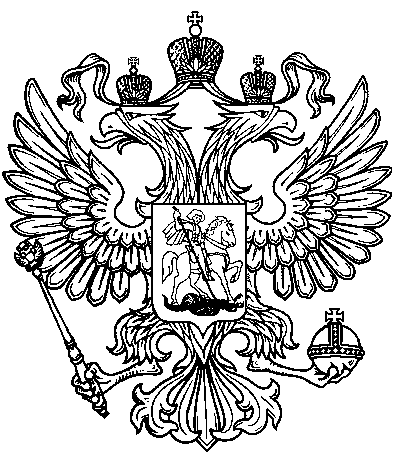 